اللجنة الحكومية الدولية المعنية بالملكية الفكرية والموارد الوراثية والمعارف التقليدية والفولكلورالدورة الخامسة والثلاثونجنيف، من 19 إلى 23 مارس 2018مشروع برنامج الدورة الخامسة والثلاثينوثيقة من إعداد الأمانةنزولا عند طلب اللجنة الحكومية الدولية المعنية بالملكية الفكرية والموارد الوراثية والمعارف التقليدية والفولكلور ("اللجنة") بتعميم برنامج عمل مقترح، تحتوي هذه الوثيقة على مشروع برنامج العمل المقترح للدورة الخامسة والثلاثين للجنة. ويكتسي مشروع هذا البرنامج طابعا إرشاديا فقط، ذلك أنه يعود لرئيس اللجنة وأعضائها تحديد التنظيم الفعلي لعمل اللجنة وفقا لنظامها الداخلي.[نهاية الوثيقة]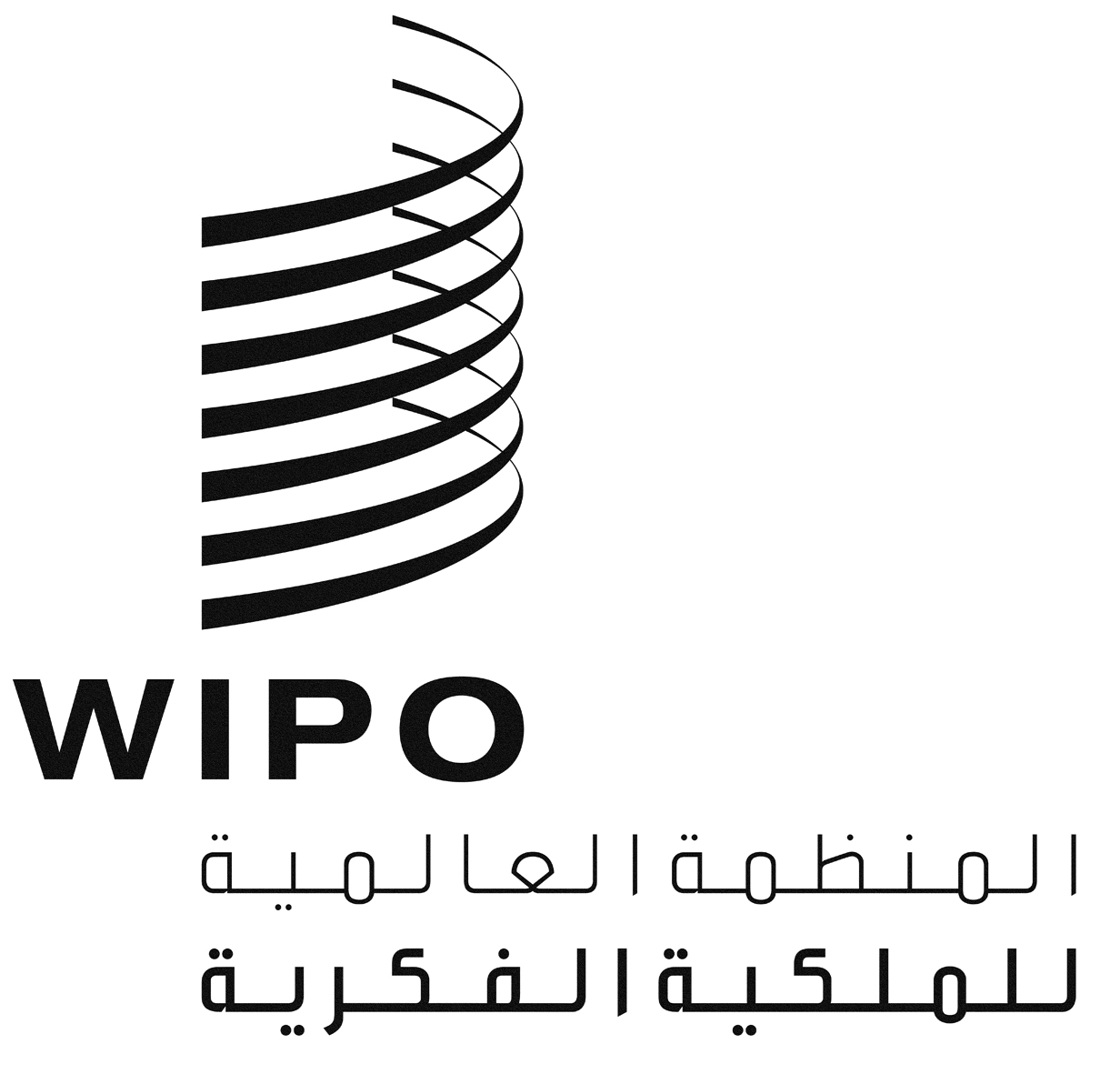 AWIPO/GRTKF/IC/35/INF/3WIPO/GRTKF/IC/35/INF/3WIPO/GRTKF/IC/35/INF/3الأصل: بالإنكليزيةالأصل: بالإنكليزيةالأصل: بالإنكليزيةالتاريخ: 1 مارس 2018التاريخ: 1 مارس 2018التاريخ: 1 مارس 2018الأحد 18 مارس 2018ابتداء من الساعة 14:00منتدى السكان الأصليين الاستشارييحضره ممثلون عن المنظمات التي تمثل الجماعات الأصلية. وهو ليس جلسة رسمية من جلسات اللجنة أو اجتماعا رسميا من اجتماعات الويبو، لكن تدعمه اللجنة وتيسره الأمانة.الاثنين 19 مارس 201810:00 – 13:00البند 1:	افتتاح الدورةالبند 2:	انتخاب أعضاء المكتبالبند 3:	اعتماد جدول الأعمالالوثيقة WIPO/GRTKF/IC/35/1 Prov. 2والوثيقة WIPO/GRTKF/IC/35/INF/2 Rev.والوثيقة WIPO/GRTKF/IC/35/INF/3البند 4:	اعتماد تقرير الدورة الرابعة والثلاثينالوثيقة WIPO/GRTKF/IC/34/14 Prov. 3البند 5:	اعتماد بعض المنظماتالوثيقة WIPO/GRTKF/IC/35/2البند 6:	مشاركة الجماعات الأصلية والمحليةصندوق التبرعاتالوثيقة WIPO/GRTKF/IC/35/3والوثيقة WIPO/GRTKF/IC/35/INF/4والوثيقة WIPO/GRTKF/IC/35/INF/6منبر الجماعات الأصلية والمحليةليس جزءا رسميا من دورة اللجنة، لكنه سيُذكر في تقريرهاالوثيقة WIPO/GRTKF/IC/35/INF/5 Rev.البند 7:	الموارد الوراثيةالوثيقة WIPO/GRTKF/IC/35/4والوثيقة WIPO/GRTKF/IC/35/5والوثيقة WIPO/GRTKF/IC/35/6والوثيقة WIPO/GRTKF/IC/35/7والوثيقة WIPO/GRTKF/IC/35/8والوثيقة WIPO/GRTKF/IC/35/9والوثيقة WIPO/GRTKF/IC/35/INF/7والوثيقة WIPO/GRTKF/IC/35/INF/8والوثيقة WIPO/GRTKF/IC/35/INF/9 Rev.15:00 – 18:00البند 7:	الموارد الوراثية (تابع)الثلاثاء 20 مارس 201810:00 – 13:0015:00 – 18:00البند 7:	الموارد الوراثية (تابع)البند 7:	الموارد الوراثية (تابع)الأربعاء 21 مارس 201810:00 – 13:0015:00 – 18:00البند 7:	الموارد الوراثية (تابع)البند 7:	الموارد الوراثية (تابع)الخميس 22 مارس 201810:00 – 13:0015:00 – 18:00البند 7:	الموارد الوراثية (تابع)البند 7:	الموارد الوراثية (تابع)الجمعة 23 مارس 201810:00 – 13:0015:00 – 18:00البند 7:	الموارد الوراثية (تابع)البند 8:	إنشاء فريق (أفرقة) خبراء مخصّصالبند 9:	أية مسائل أخرىالبند 10:	اختتام الدورة